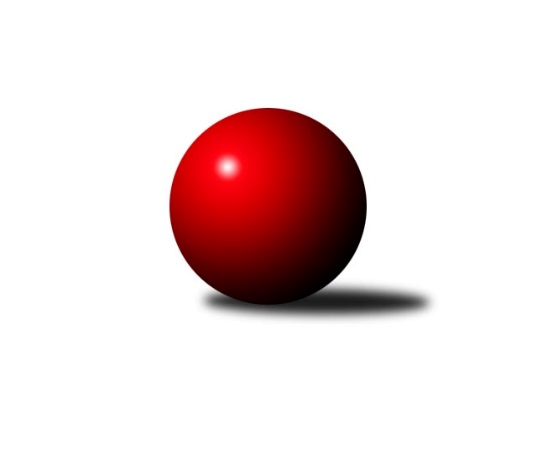 Č.1Ročník 2022/2023	1.10.2022Nejlepšího výkonu v tomto kole: 2483 dosáhlo družstvo:  Díly BPřebor Domažlicka 2022/2023Výsledky 1. kolaSouhrnný přehled výsledků:Újezd B	- Újezd C	1:7	2173:2383	3.0:9.0	9.9. Díly B	- Kdyně C	8:0	2483:2138	10.5:1.5	16.9.Zahořany B	-  Holýšov D	5:3	2409:2397	5.0:7.0	27.9.Kdyně C	- Zahořany B	2:6	1820:2298	3.0:9.0	23.9.Újezd C	-  Holýšov D	6:2	2305:2188	9.0:3.0	24.9. Díly B	- Újezd B	8:0	2399:2117	10.0:2.0	25.9.Zahořany B	- Újezd C	6:2	2431:2241	9.0:3.0	30.9.Újezd B	- Kdyně C	3.5:4.5	2094:1953	4.0:8.0	1.10. Holýšov D	-  Díly B	6:2	2491:2415	7.5:4.5	1.10.Tabulka družstev:	1.	Zahořany B	3	3	0	0	17.0 : 7.0 	23.0 : 13.0 	 2359	6	2.	Díly B	3	2	0	1	18.0 : 6.0 	25.0 : 11.0 	 2428	4	3.	Újezd C	3	2	0	1	15.0 : 9.0 	21.0 : 15.0 	 2293	4	4.	Holýšov D	3	1	0	2	11.0 : 13.0 	17.5 : 18.5 	 2359	2	5.	Kdyně C	3	1	0	2	6.5 : 17.5 	12.5 : 23.5 	 1970	2	6.	Újezd B	3	0	0	3	4.5 : 19.5 	9.0 : 27.0 	 2125	0Podrobné výsledky kola:	 Újezd B	2173	1:7	2383	Újezd C	Jaroslav Získal ml.	 	 184 	 168 		352 	 0:2 	 405 	 	215 	 190		Zdeňka Vondrysková	Václav Kuneš	 	 185 	 188 		373 	 0:2 	 413 	 	214 	 199		Jitka Hašková	Jaroslav Získal st.	 	 149 	 173 		322 	 0:2 	 409 	 	195 	 214		Alexander Kondrys	Pavel Strouhal	 	 197 	 166 		363 	 1:1 	 388 	 	191 	 197		Klára Lukschová	Jana Dufková ml.	 	 189 	 207 		396 	 1:1 	 392 	 	183 	 209		Blanka Kondrysová	Jana Dufková st.	 	 176 	 191 		367 	 1:1 	 376 	 	173 	 203		Alena Konopovározhodčí: Jana DufkováNejlepší výkon utkání: 413 - Jitka Hašková	  Díly B	2483	8:0	2138	Kdyně C	Dana Kapicová	 	 200 	 204 		404 	 2:0 	 348 	 	176 	 172		Jaroslava Löffelmannová	Iveta Kouříková	 	 214 	 207 		421 	 2:0 	 353 	 	166 	 187		Kristýna Krumlová	Daniel Kočí	 	 209 	 197 		406 	 2:0 	 329 	 	157 	 172		Martin Smejkal	Martin Kuneš	 	 199 	 214 		413 	 2:0 	 332 	 	170 	 162		Veronika Dohnalová	Jaromír Duda	 	 195 	 237 		432 	 1.5:0.5 	 386 	 	195 	 191		Milan Staňkovský	Lukáš Pittr	 	 182 	 225 		407 	 1:1 	 390 	 	188 	 202		Tereza Krumlovározhodčí: Iveta KouříkováNejlepší výkon utkání: 432 - Jaromír Duda	 Zahořany B	2409	5:3	2397	 Holýšov D	Šimon Pajdar	 	 185 	 198 		383 	 0:2 	 450 	 	205 	 245		František Novák	Pavlína Vlčková	 	 218 	 210 		428 	 1:1 	 420 	 	204 	 216		Jan Štengl	Jiří Havlovic	 	 205 	 203 		408 	 2:0 	 322 	 	155 	 167		Stanislav Šlajer *1	Alena Jungová	 	 190 	 182 		372 	 1:1 	 351 	 	165 	 186		Božena Rojtová	Radek Schreiner	 	 209 	 187 		396 	 1:1 	 414 	 	230 	 184		Lucie Horková	Libor Benzl	 	 200 	 222 		422 	 0:2 	 440 	 	209 	 231		Michael Martínekrozhodčí: Alena Jungovástřídání: *1 od 51. hodu Radka SchuldováNejlepší výkon utkání: 450 - František Novák	 Kdyně C	1820	2:6	2298	Zahořany B	Jaroslava Löffelmannová	 	 223 	 212 		435 	 2:0 	 352 	 	177 	 175		Jáchym Pajdar	Tereza Krumlová	 	 169 	 203 		372 	 1:1 	 351 	 	185 	 166		Alena Jungová	Veronika Dohnalová	 	 171 	 165 		336 	 0:2 	 390 	 	196 	 194		Pavlína Vlčková	Kristýna Krumlová	 	 181 	 170 		351 	 0:2 	 379 	 	203 	 176		Slavěna Götzová	Milan Staňkovský	 	 167 	 159 		326 	 0:2 	 406 	 	227 	 179		Libor Benzl	nikdo nenastoupil	 	 0 	 0 		0 	 0:2 	 420 	 	205 	 215		Jiří Havlovicrozhodčí: Jiří GötzNejlepší výkon utkání: 435 - Jaroslava Löffelmannová	 Újezd C	2305	6:2	2188	 Holýšov D	Božena Vondrysková	 	 196 	 173 		369 	 2:0 	 350 	 	187 	 163		Radka Schuldová	Jitka Hašková	 	 208 	 212 		420 	 2:0 	 373 	 	184 	 189		Martin Jelínek	Klára Lukschová	 	 192 	 208 		400 	 1:1 	 377 	 	151 	 226		Stanislav Šlajer	Alexander Kondrys	 	 207 	 210 		417 	 2:0 	 332 	 	161 	 171		Jakub Křička	Jürgen Joneitis	 	 172 	 144 		316 	 1:1 	 365 	 	164 	 201		Lucie Horková	Blanka Kondrysová	 	 195 	 188 		383 	 1:1 	 391 	 	192 	 199		Jan Štenglrozhodčí: Klára LukschováNejlepší výkon utkání: 420 - Jitka Hašková	  Díly B	2399	8:0	2117	Újezd B	Jaromír Duda	 	 193 	 192 		385 	 2:0 	 345 	 	175 	 170		Jaroslav Získal ml.	Dana Tomanová	 	 202 	 193 		395 	 2:0 	 316 	 	170 	 146		Jana Jaklová	Daniel Kočí	 	 211 	 222 		433 	 2:0 	 363 	 	182 	 181		Václav Kuneš	Dana Kapicová	 	 173 	 224 		397 	 1:1 	 366 	 	189 	 177		Pavel Strouhal	Martin Kuneš	 	 217 	 217 		434 	 2:0 	 380 	 	180 	 200		Jana Dufková ml.	Jaroslav Buršík	 	 161 	 194 		355 	 1:1 	 347 	 	171 	 176		Jana Dufková st.rozhodčí: Jana KuželkováNejlepší výkon utkání: 434 - Martin Kuneš	 Zahořany B	2431	6:2	2241	Újezd C	Šimon Pajdar	 	 201 	 188 		389 	 1:1 	 390 	 	192 	 198		Alena Konopová	Jiří Havlovic	 	 199 	 207 		406 	 2:0 	 326 	 	168 	 158		Klára Lukschová	Miroslav Schreiner	 	 218 	 199 		417 	 2:0 	 367 	 	192 	 175		Zdeňka Vondrysková	Libor Benzl	 	 198 	 238 		436 	 2:0 	 404 	 	178 	 226		Blanka Kondrysová	Slavěna Götzová	 	 197 	 185 		382 	 1:1 	 349 	 	155 	 194		Božena Vondrysková *1	Pavlína Vlčková	 	 184 	 217 		401 	 1:1 	 405 	 	212 	 193		Jitka Haškovározhodčí: Slavěna Götzovástřídání: *1 od 50. hodu Alexander KondrysNejlepší výkon utkání: 436 - Libor Benzl	 Újezd B	2094	3.5:4.5	1953	Kdyně C	Jaroslav Získal st.	 	 172 	 205 		377 	 2:0 	 0 	 	0 	 0		nikdo nenastoupil	Jana Jaklová	 	 178 	 143 		321 	 0:2 	 425 	 	194 	 231		Martin Smejkal	Jaroslav Získal ml.	 	 157 	 164 		321 	 0:2 	 398 	 	200 	 198		Jaroslava Löffelmannová	Václav Kuneš	 	 167 	 191 		358 	 0:2 	 400 	 	206 	 194		Veronika Dohnalová	Pavel Strouhal	 	 176 	 177 		353 	 1:1 	 353 	 	164 	 189		Kristýna Krumlová	Jana Dufková st.	 	 203 	 161 		364 	 1:1 	 377 	 	190 	 187		Milan Staňkovskýrozhodčí: Jana Dufková ml.Nejlepší výkon utkání: 425 - Martin Smejkal	  Holýšov D	2491	6:2	2415	 Díly B	Lucie Horková	 	 180 	 198 		378 	 0:2 	 459 	 	227 	 232		Iveta Kouříková	Radka Schuldová	 	 187 	 213 		400 	 1:1 	 394 	 	204 	 190		Jaroslav Buršík	Jan Štengl	 	 227 	 224 		451 	 2:0 	 412 	 	198 	 214		Dana Kapicová	Božena Rojtová	 	 189 	 202 		391 	 1.5:0.5 	 364 	 	189 	 175		Dana Tomanová	František Novák	 	 212 	 214 		426 	 2:0 	 337 	 	150 	 187		Pavel Mikulenka	Michael Martínek	 	 210 	 235 		445 	 1:1 	 449 	 	202 	 247		Lukáš Pittrrozhodčí: Stanislav ŠlajerNejlepší výkon utkání: 459 - Iveta KouříkováPořadí jednotlivců:	jméno hráče	družstvo	celkem	plné	dorážka	chyby	poměr kuž.	Maximum	1.	Jaromír Duda 	 Díly B	432.00	310.0	122.0	13.0	1/1	(432)	2.	Iveta Kouříková 	 Díly B	421.00	300.0	121.0	1.0	1/1	(421)	3.	Jitka Hašková 	Újezd C	413.00	289.0	124.0	7.0	1/1	(413)	4.	Martin Kuneš 	 Díly B	413.00	298.0	115.0	5.0	1/1	(413)	5.	Alexander Kondrys 	Újezd C	409.00	268.0	141.0	11.0	1/1	(409)	6.	Lukáš Pittr 	 Díly B	407.00	292.0	115.0	7.0	1/1	(407)	7.	Daniel Kočí 	 Díly B	406.00	282.0	124.0	9.0	1/1	(406)	8.	Zdeňka Vondrysková 	Újezd C	405.00	292.0	113.0	13.0	1/1	(405)	9.	Dana Kapicová 	 Díly B	404.00	302.0	102.0	15.0	1/1	(404)	10.	Jana Dufková  ml.	Újezd B	396.00	300.0	96.0	14.0	1/1	(396)	11.	Blanka Kondrysová 	Újezd C	392.00	287.0	105.0	15.0	1/1	(392)	12.	Tereza Krumlová 	Kdyně C	390.00	259.0	131.0	9.0	1/1	(390)	13.	Klára Lukschová 	Újezd C	388.00	255.0	133.0	9.0	1/1	(388)	14.	Milan Staňkovský 	Kdyně C	386.00	257.0	129.0	12.0	1/1	(386)	15.	Alena Konopová 	Újezd C	376.00	277.0	99.0	17.0	1/1	(376)	16.	Václav Kuneš 	Újezd B	373.00	259.0	114.0	12.0	1/1	(373)	17.	Jana Dufková  st.	Újezd B	367.00	279.0	88.0	14.0	1/1	(367)	18.	Pavel Strouhal 	Újezd B	363.00	271.0	92.0	13.0	1/1	(363)	19.	Kristýna Krumlová 	Kdyně C	353.00	242.0	111.0	12.0	1/1	(353)	20.	Jaroslav Získal  ml.	Újezd B	352.00	245.0	107.0	15.0	1/1	(352)	21.	Jaroslava Löffelmannová 	Kdyně C	348.00	271.0	77.0	21.0	1/1	(348)	22.	Veronika Dohnalová 	Kdyně C	332.00	237.0	95.0	14.0	1/1	(332)	23.	Martin Smejkal 	Kdyně C	329.00	242.0	87.0	14.0	1/1	(329)	24.	Jaroslav Získal  st.	Újezd B	322.00	245.0	77.0	21.0	1/1	(322)Sportovně technické informace:Starty náhradníků:registrační číslo	jméno a příjmení 	datum startu 	družstvo	číslo startu
Hráči dopsaní na soupisku:registrační číslo	jméno a příjmení 	datum startu 	družstvo	3759	Miroslav Schreiner	30.09.2022	Zahořany B	13031	Radek Schreiner	27.09.2022	Zahořany B	26841	Jürgen Joneitis	24.09.2022	Újezd C	Program dalšího kola:2. koloNejlepší šestka kola - absolutněNejlepší šestka kola - absolutněNejlepší šestka kola - absolutněNejlepší šestka kola - absolutněNejlepší šestka kola - dle průměru kuželenNejlepší šestka kola - dle průměru kuželenNejlepší šestka kola - dle průměru kuželenNejlepší šestka kola - dle průměru kuželenNejlepší šestka kola - dle průměru kuželenPočetJménoNázev týmuVýkonPočetJménoNázev týmuPrůměr (%)Výkon1xFrantišek NovákHolýšov D4501xFrantišek NovákHolýšov D115.954501xMichael MartínekHolýšov D4401xMichael MartínekHolýšov D113.374401xJaromír DudaDíly B4321xJaromír DudaDíly B110.574321xPavlína VlčkováZahořany B4281xPavlína VlčkováZahořany B110.284281xLibor BenzlZahořany B4221xLibor BenzlZahořany B108.734221xIveta KouříkováDíly B4211xJan ŠtenglHolýšov D108.22420